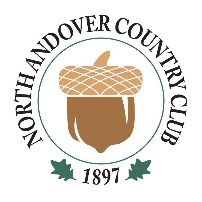 Plated LunchMinimum of 20 peopleSOUPSYou have a choice of soup or salad with entrée choiceClassic Minestrone, New England Clam Chowder,Tomato Bisque, Italian Wedding,Butternut Squash & Roasted Apple,Chef’s Choice (seasonal)SALADSYou have a choice of soup or salad with entrée choiceSeasonal Fruit CupClassic Caesar Salad with Croutons & Parmesan CheeseMixed Garden Salad with Tomatoes, Cucumber, Shaved Carrot and White Balsamic DressingGreek Salad with Feta Cheese, Olives, Pepperoncini & Red Onion, Greek DressingBaby Spinach Salad with Dried Cranberries, Crumbled Goat Cheese & Candied Walnuts, Citrus DressingENTRÉESAll entrées include rolls and butter, choice of one soup or salad and freshly brewed coffee and teaChicken Cordon BleuWhipped Yukon Gold Mashed Potatoes, Glazed Carrots@ $23++per personParmesan Dill Baked Haddock, Rice Pilaf with Toasted Orzo & Steamed Asparagus@ $26++per personPan Seared Salmon with Ginger TeriyakiBaby Bok Choy & Steamed Jasmine Rice@ $25++per personGrilled Marinated Flank Steak with Roasted Fingerling Potatoes and Sautéed Garlic Spinach@ $28++per person++20% administrative fee and 7% state and local taxes are not included in priceMenus and prices are subject to change without noticePlated Lunch Continued...LUNCH ENTRÉE SALADSAll entrées include rolls and butter, choice of one soup and freshly brewed coffee and teaCaesarCrisp Romaine Lettuce Tossed with Our Own Caesar Dressing,Fresh Croutons & Parmesan Cheese@ $16++per personAntipastoBaby Greens, Roasted Tomatoes & Artichokes, Olives, Fresh Mozzarella,Thin Sliced Prosciutto, EVOO & Balsamic Reduction@ $18++per personNicoiseBaby Greens with Olives, Pickled Red Onion, Sliced Egg, Green Beans,Capers & Lemon Dill Vinaigrette@ $17++per personGreekCrisp Romaine Lettuce with Olives, Feta Cheese, Pepperoncini, Red Onion,Roasted Red peppers and Greek Dressing@ $14++per personChopped CobbMixed Lettuce with Tomato, Applewood Smoked Bacon, Avocado, Sliced Egg, Blue Cheese& Creamy Ranch Dressing@ $15++per personHouseBaby Greens Salad with Cucumbers, Tomato, Red Onion, Shaved Carrot White Balsamic Vinaigrette@ $10++per personSALAD TOPPING OPTIONSPrice are added to the lunch entrée salad price++20% administrative fee and 7% state and local taxes are not included in priceMenus and prices are subject to change without noticeFrom the GrilleChicken Breast $5 	Salmon Filet $8   Swordfish Filet $9 	Ahi Tuna Filet $10From the Deli Tuna Salad $4	Egg Salad $3Sliced Turkey Breast $5	3 Shrimp Cocktail $9From the Sautee PanSeared Crab Cake $8	Petite Filet Mignon $10	Chef’s Veggie Burger $5From the Sautee PanSeared Crab Cake $8	Petite Filet Mignon $10	Chef’s Veggie Burger $5